  REVISION ACTION PLAN 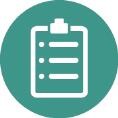 Subject:  	 	 	 	 	Exam/test date: Sort out what you know and don’t know. List all the lecture themes and topics you have studied so far. Grade your ability for each topic as Great, OK or Weak. Brainstorm each theme/topic to identify the key areas you need to focus on. Add these topics to your revision timetable (see reverse) to ensure you have enough time for your revision. Revision timetable Write out the dates for study and exam week. Mark when the exam is (include time, how long the exam is and room). Plan out what you need to revise based on what you know and don’t know from the previous page. Start with your Weak topics. Lecture topic Great OK Weak Monday Tuesday Wednesday Thursday Friday Saturday Sunday date date date date date date date date date date date date date date date date date date date date date date date date date date date date 